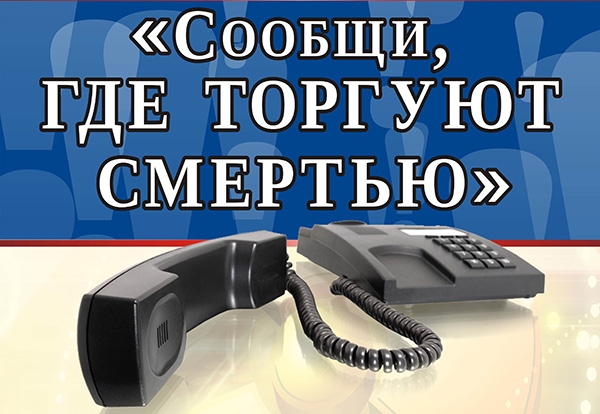 Информация для обращения:МО МВД России «Котельничский»ТЕЛЕФОН 02, (83342) 4-25-53, 7-54-67Электронная почта: tsyrchina2@mvd.ru